Задание: Требуется произвести расчет нормы (времени, расхода материалов, продолжительности проектирования и т.п.). Расчет нормы производится согласно задания на курсовую работу (задание может быть изменено после согласования с преподавателем).	В состав курсовой работы входит:- Титульный лист - лист разрабатывается согласно установленного образца;- Лист задания - можно получить у преподавателя. Так же лист задания необходимо заполнить и согласовать с преподавателем;- Содержание;- Введение;- Основная часть работы - в первом разделе необходимо описать область, осветить технологию и особенности, в которой будет производиться расчет нормы. Во втором разделе производиться расчет нормы;- Заключение;- Список использованной литературы.	По порядку: смотрим темы курсовых работ, находим свой вариант и заполняем лист задания. После того, как определились с направлением расчета необходимо изучить уже существующие методики расчета. Ничего нового придумывать не надо просто смотрим, как рассчитывают похожие нормы и пытаемся проделать это со своим вариантом. В архиве уже есть несколько документов, в которых описываются методы расчета сметных норм, норм продолжительности проектирования, норм расхода материала.	В качестве примера будут даны рекомендации по расчету нормы времени. Прежде всего, необходимо понять: Зачем вообще считают норму времени? Рабочее время – наиболее важный ресурс общества, так как его потеря невозместима. Мероприятия по совершенствованию организации труда и нормированию, как раз и направлены на экономию рабочего времени, а к этому виду экономии сводится любая экономия. 	Выражаясь научным языком: Рабочее время – установленная законодательством продолжительность рабочего дня (рабочей недели), в течение которого работник выполняет порученную ему работу. 	Возвращаясь к тому, что написано выше: перед тем как начинать расчет необходимо ознакомиться с уже существующим опытом. Для  этого находим ЕНиР, в котором расписана необходимая работа и смотрим:- область применения норм;- состав работ или операций, входящих в работу;- рекомендованный состав звена;- таблицу с нормами;	Теперь можно переходить к расчету, который будет производиться с помощью фотографии рабочего дня. Для этого на производстве необходимо:- подобрать людей, сформировать из них звено, либо привлечь уже существующее звено рабочих;- объяснить им, что они выбраны для участия в эксперименте по результатам, которого будет произведен расчет нормы времени предприятия;- после этого звено приступает к работе, а наблюдающий фиксирует время, которое звено тратит на различные операции;- в ходе всего эксперимента необходимо производить фотофиксацию работ. 	Все это необходимо для выявления нерациональных затрат и потерь рабочего времени и их причин и установления норм на предприятиях. По завершению эксперимента необходимо описать:- на каком объекте был произведен эксперимент;- какой состав звена был подобран и почему;- режим труда и отдыха на объекте;- наличие ИТР на объекте и взаимодействие ИТР со звеном в ходе работы;- привести несколько фотографий полученных в ходе эксперимента;- уточнить все дополнительные условия и особенности, эксперимента.	Далее необходимо заполнить таблицу "потерь времени и оперативного времени". Заполнять нужно последовательно и подробно, перечисляя все операции на которые звено тратило время. Шапка таблицы приведена ниже.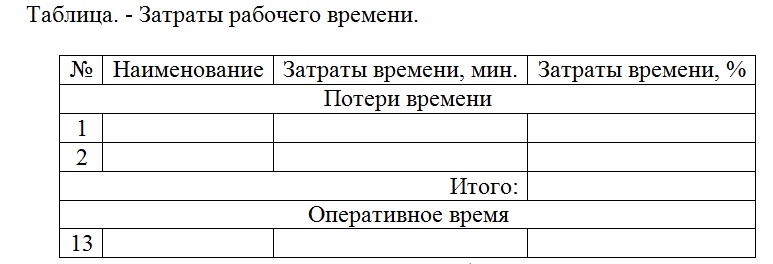 	После заполнения таблицы считаем норму времени. По окончанию смены выработка звена составила ............  готовой продукции. В итоге норма времени на устройство .................. составила:- С учетом только оперативного времени работы -  чел.-мин., (чел.-ч.);- С учетом всех временных потерь –  чел.-мин., (чел.-ч.);	Производим анализ потерь времени. В ходе наблюдения за работой звена выявлены следующие проблемы:1. .......;2. .......;3. .......;	Даем рекомендации по оптимизации рабочего времени:1. ......;2. ......;3. ......;Курсовая работа завершена! 